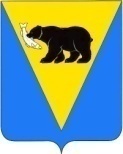 ПОСТАНОВЛЕНИЕАДМИНИСТРАЦИИ УСТЬ-БОЛЬШЕРЕЦКОГО МУНИЦИПАЛЬНОГО РАЙОНАот 01.11.2022 № 384Администрация Усть-Большерецкого муниципального районаПОСТАНОВЛЯЕТ:Внести изменение в Приложение № 2 к  «Методике определения нормативных затрат на обеспечение функций муниципальных органов Усть-Большерецкого муниципального района и подведомственных им казенных, бюджетных учреждений и унитарных предприятий», являющихся приложением к Правилам определения нормативных затрат на обеспечения функций муниципальных органов Усть-Большерецкого муниципального района и подведомственных им казенных, бюджетных учреждений и унитарных предприятий, утвержденных Постановлением Администрации Усть-Большерецкого муниципального района от 26.02.2020 № 220   согласно приложения к настоящему постановления.Аппарату Администрации Усть-Большерецкого муниципального района обнародовать настоящее постановление и разместить на официальном сайте Администрации Усть-Большерецкого муниципального района в информационно-телекоммуникационной сети «Интернет».Настоящее постановление вступает в силу после дня его обнародования.4. Контроль за исполнением настоящего распоряжения возложить на Заместителя Главы Администрации Усть-Большерецкого муниципального района – руководителя управления экономической политики Администрации Усть-Большерецкого муниципального района. Глава Усть-Большерецкого муниципального района                                                                          К.С. ВолковИсполнитель (разработчик): Начальник отдела закупок в составе Управления экономической политики Администрации Усть-Большерецкого муниципального района                               _____________Кузьмина В.О.  ___________Согласовано:Начальник правового отдела в составе Аппарата Администрации Усть-БольшерецкогоМуниципального района                              ______________  Ю.П. Леоненко____________Руководитель финансового управления Администрации Усть-Большерецкого муниципального района                                _______________А.И. Власова _____________Руководитель Аппарата Администрации Усть-Большерецкого муниципального района                               _______________Г.И. Кисельников _________РАЗОСЛАТЬ:Финансовое управлениеУправление экономической политикиМКУУправление образованияУправления культурыКУМИЖКХПриложение к Постановлению от «01» ноября № 2022«Приложение № 2 к Методике определения нормативных затрат на обеспечение функций муниципальных органов Усть-Большерецкого муниципального района и подведомственных им казенных, бюджетных учреждений иунитарных предприятий»Нормативы
обеспечения функций муниципальных органов Усть-Большерецкого муниципального района и подведомственных им казенных, бюджетных учреждений и унитарных предприятий применяемые при расчете нормативных затратна приобретение служебного легкового автотранспортаО внесении изменений в приложение № 2 к  «Методике определения нормативных затрат на обеспечение функций муниципальных органов Усть-Большерецкого муниципального района и подведомственных им казенных, бюджетных учреждений и унитарных предприятий», являющихся приложением к Правилам определения нормативных затрат на обеспечения функций муниципальных органов Усть-Большерецкого муниципального района и подведомственных им казенных, бюджетных учреждений и унитарных предприятий, утвержденных постановлением Администрации Усть-Большерецкого муниципального района от 26.02.2020 № 220  Транспортное средство с персональным закреплениемТранспортное средство с персональным закреплениемСлужебное транспортное средство, предоставляемое по вызову (без персонального закрепления)Служебное транспортное средство, предоставляемое по вызову (без персонального закрепления)количествоцена и мощностьколичествоцена и мощностьне более 1 единицы в расчете на муниципального служащего, замещающего должность, относящуюся к высшей группе должностей муниципальной службы, на муниципального служащего замещающего должность руководителя (главы)Не более 2,6 млн. рублей для муниципального служащего, замещающего должность, относящуюся к высшей группе должностей муниципальной службы, на муниципального служащего замещающего должность руководителя (главы)не более 1 единицы в расчете на 50 единиц предельной численности муниципальных служащих и работников, замещающих должности, не являющиеся должностями муниципальной службы;Не более 1,7 млн. рублей 